G6633Geschirrspülbrause-Garnitur mit ZweigriffmischerArt. G6633 AusschreibungstextGeschirrspülbrause-Garnitur komplett ohne Auslaufventil. 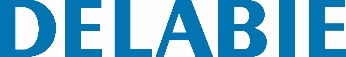 Zweigriffmischer für Einloch-Standmontage, inklusive: - Flachtelleroberteilen mit Dreikantgriff. - Flexiblen Schläuchen G 3/8 und Rückflussverhinderern. - Verdrehsicherung durch 2 Gewindebolzen und Langmuttern. Verkalkungsarme Handbrause weiß G 1/2B mit einstellbarem Strahl, Durchflussmenge 9 l/min. Panzerschlauch L. 0,95 m weiß Lebensmittelqualität. Steigrohr 3/4" aus Messing. Einstellbare Wandbefestigung. Edelstahl-Tragfeder. 10 Jahre Garantie.